The Holy FriendshipofSt. James Episcopal Church 95 Route 2A | Preston, CT 06365860-889-0150 | email: office@stjamespreston.org&Grace Episcopal Church4 Chapel Hill Road | Yantic, CT 06389860-887-2082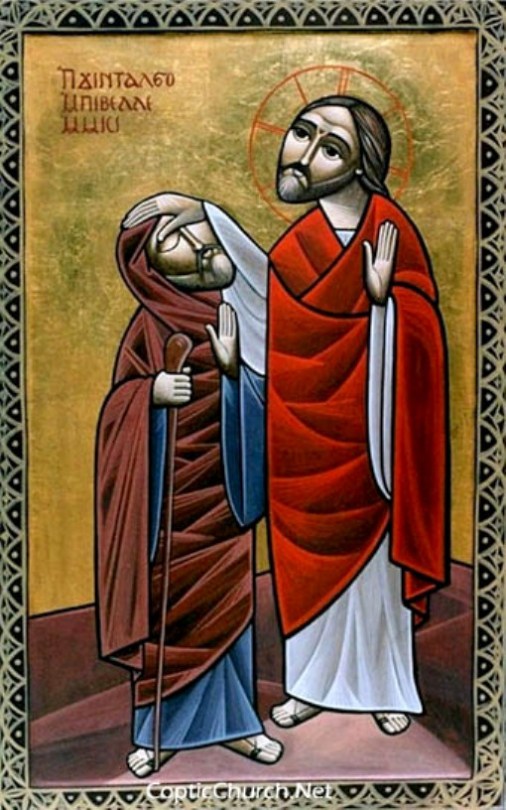 The Twenty-second Sunday after PentecostMorning Prayer ServiceOctober 24, 2021 at 9:00 am Paul McGlinchey, OfficiantMike LaFleur & Peter Liebert, MusiciansJoin us for In-person worship at St. James Church, Live on Facebook: St. James Episcopal Church Prestonor on Zoom.Please join us for fellowship and refreshments in the Parish Hall following our service including our “Friends on Zoom”Morning Prayer Processional Hymn: #551 Rise Up Ye Saints of GodMorning Prayer Processional Hymn: #551 Rise Up Ye Saints of GodMorning PrayerProcessional Hymn: #616 Hail to the Lord’s Anointed Officiant:   Grace to you and peace from God. Confession of Sin Officiant:   Let us confess our sins against God and our neighbor. Officiant and People:Officiant:   Grace to you and peace from God. Confession of Sin Officiant:   Let us confess our sins against God and our neighbor. Officiant and People:Morning Prayer Processional Hymn: #551 Rise Up Ye Saints of GodOfficiant:   Grace to you and peace from God. Confession of Sin Officiant:   Let us confess our sins against God and our neighbor. Officiant and People:Morning Prayer Processional Hymn: #551 Rise Up Ye Saints of GodOfficiant:   Grace to you and peace from God. Confession of Sin Officiant:   Let us confess our sins against God and our neighbor. Officiant and People:Officiant:   Grace to you and peace from God. Confession of Sin Officiant:   Let us confess our sins against God and our neighbor. Officiant and People:Most merciful God, we confess that we have sinned against you in thought, word, and deed, by what we have done, and by what we have left undone. We have not loved you with our whole heart; we have not loved our neighbors as ourselves. We are truly sorry and we humbly repent. For the sake of your Son Jesus Christ, have mercy on us and forgive us; that we may delight in your will, and walk in your ways, to the glory of your Name. Amen. Officiant:  Almighty God have mercy on us, forgive us all your sins through our Lord Jesus Christ, strengthen us in all goodness, and by the power of the Holy Spirit keep us in eternal life. Amen. The Invitatory and PsalterOfficiant:  Lord, open our lips.People:    And our mouth shall proclaim your praise. Officiant & People: Glory to the Father, and to the Son, and to the Holy Spirit: as it was in the beginning, is now, and will be fore ever. Amen.Jubilate Psalm 100 Be joyful in the Lord, all you lands; * 	serve the Lord with gladness and come before his presence with a song. Know this: The Lord himself is God; * he himself has made us, and we are his; we are his people and the sheep of his pasture. Enter his gates with thanksgiving; go into his courts with praise; * give thanks to him and call upon his Name. For the Lord is good; his mercy is everlasting; *           and his faithfulness endures from age to age. Psalm 34:1-81 I will bless the Lord at all times; *
his praise shall ever be in my mouth.2 I will glory in the Lord; *
let the humble hear and rejoice.3 Proclaim with me the greatness of the Lord; *
let us exalt his Name together.4 I sought the Lord, and he answered me *
and delivered me out of all my terror.5 Look upon him and be radiant, *
and let not your faces be ashamed.6 I called in my affliction and the Lord heard me *
and saved me from all my troubles.7 The angel of the Lord encompasses those who fear him, *
and he will deliver them.8 Taste and see that the Lord is good; *
happy are they who trust in him!Officiant & People: Glory to the Father, and to the Son, and to the Holy Spirit: as it was in the beginning, is now, and will be for ever. Amen. The Lessons  Job 42:1-6, 10-17Job answered the Lord:“I know that you can do all things,
and that no purpose of yours can be thwarted.‘Who is this that hides counsel without knowledge?’Therefore I have uttered what I did not understand,
things too wonderful for me, which I did not know.‘Hear, and I will speak;
I will question you, and you declare to me.’I had heard of you by the hearing of the ear,
but now my eye sees you;therefore I despise myself,
and repent in dust and ashes.”And the Lord restored the fortunes of Job when he had prayed for his friends; and the Lord gave Job twice as much as he had before. Then there came to him all his brothers and sisters and all who had known him before, and they ate bread with him in his house; they showed him sympathy and comforted him for all the evil that the Lord had brought upon him; and each of them gave him a piece of money and a gold ring. The Lord blessed the latter days of Job more than his beginning; and he had fourteen thousand sheep, six thousand camels, a thousand yoke of oxen, and a thousand donkeys. He also had seven sons and three daughters. He named the first Jemimah, the second Keziah, and the third Keren-happuch. In all the land there were no women so beautiful as Job’s daughters; and their father gave them an inheritance along with their brothers. After this Job lived for one hundred and forReader: Here ends the Lesson  VenitePsalm 95:1-73; 96:9,13O come, let us sing unto the Lord; *    Let us heartily rejoice in the strength of our salvation.Let us come before his presence with thanksgiving, *    and show ourselves glad in him with psalms.For the Lord is great God, *    and a great King above all gods.In his hand are all the corners of the earth, *    and the strength and he made it, *The sea is his and he made it, *    and his hands prepared to dry land. O come, let us worship and fall down *    and kneel before the Lord our Maker.For he is the Lord our God, *    and we are the people of his pasture    and the sheep of his hand,O worship the Lord in the beauty of holiness; *    let the whole earth stand in awe of him.For he cometh, for he cometh to judge the earth, *    and with righteousness to judge the world    and the peoples with his truth. The Epistle  Hebrews 7:23-28The former priests were many in number, because they were prevented by death from continuing in office; but Jesus holds his priesthood permanently, because he continues forever. Consequently, he is able for all time to save those who approach God through him, since he always lives to make intercession for them. For it was fitting that we should have such a high priest, holy, blameless, undefiled, separated from sinners, and exalted above the heavens. Unlike the other high priests, he has no need to offer sacrifices day after day, first for his own sins, and then for those of the people; this he did once for all when he offered himself. For the law appoints as high priests those who are subject to weakness, but the word of the oath, which came later than the law, appoints a Son who has been made perfect forever.Reader: Here ends the Lesson  Canticle 13 A Song of PraiseBenedictus es, Domine Song of the Three Young Men, 29-34Glory to you, Lord God of our fathers; *     you are worthy of praise; glory to you. Glory to you for the radiance of your holy Name; *     we will praise you and highly exalt you for ever. Glory to you in the splendor of your temple; *     on the throne of your majesty, glory to you. Glory to you, seated between the Cherubim; *     we will praise you and highly exalt you for ever. Glory to you, beholding the depths; *     in the high vault of heaven, glory to you. Glory to you, Father, Son, and Holy Spirit; *     we will praise you and highly exalt you for ever.Sequence Hymn: #652 Dear Lord and Father of Mankind The Lesson from the GospelMark 10:46-52Jesus and his disciples came to Jericho. As he and his disciples and a large crowd were leaving Jericho, Bartimaeus son of Timaeus, a blind beggar, was sitting by the roadside. When he heard that it was Jesus of Nazareth, he began to shout out and say, “Jesus, Son of David, have mercy on me!” Many sternly ordered him to be quiet, but he cried out even more loudly, “Son of David, have mercy on me!” Jesus stood still and said, “Call him here.” And they called the blind man, saying to him, “Take heart; get up, he is calling you.” So throwing off his cloak, he sprang up and came to Jesus. Then Jesus said to him, “What do you want me to do for you?” The blind man said to him, “My teacher, let me see again.” Jesus said to him, “Go; your faith has made you well.” Immediately he regained his sight and followed him on the way.Lector: The Word of the Lord.People: Thanks be to God.   The Apostles' Creed                       I believe in God, the Father almighty, 
    creator of heaven and earth; 
I believe in Jesus Christ, his only Son, our Lord. 
    He was conceived by the power of the Holy Spirit 
        and born of the Virgin Mary. 
    He suffered under Pontius Pilate, 
        was crucified, died, and was buried. 
    He descended to the dead. 
    On the third day he rose again. 
    He ascended into heaven,         and is seated at the right hand of the Father. 
    He will come again to judge the living and the dead. 
I believe in the Holy Spirit, 
    the holy catholic Church, 
    the communion of saints, 
    the forgiveness of sins
    the resurrection of the body, 
    and the life everlasting. Amen.The Prayers                                                            Officiant:     The Lord be with you.People:        And also with you.Officiant:     Let us pray. The Lord’s Prayer Our Father, who art in heaven,
    hallowed be thy Name,
    thy kingdom come,
    thy will be done,
    on earth as it is in heaven. 
Give us this day our daily bread.
And forgive us our trespasses,
    as we forgive those who trespass against us. 
And lead us not into temptation,
    but deliver us from evil. AmenSuffrages:Suffrage BOfficiant: 	Save your people, Lord, and bless your inheritance;People: 	Govern and uphold them, now and always.Officiant: 	Day by day we bless you;People: 	We praise your Name for ever.Officiant:	Lord, keep us from all sin today;People:	Have mercy on us, Lord, have mercy.Officiant:	Lord, show us your love and mercy;People:	For we put our trust in you.Officiant:	In you, Lord, is our hope;People: 	And we shall never hope in vainThe CollectAlmighty and everlasting God, increase in us the gifts of faith, hope, and charity; and, that we may obtain what you promise, make us love what you command; through Jesus Christ our Lord, who lives and reigns with you and the Holy Spirit, one God, for ever and ever.  Amen.The Prayers of the PeopleOfficiant:   Come Holy Spirit fill our hearts with the assurance of your grace and mercy as we pray to you our almighty and wondrous God. May your life-giving Holy Spirit fall like rain upon all the people throughout the world so that we are united to one another in our desire for peace, love, and joy.  Come, Holy Spirit and fill us with your love.People: Grant us your peace.Pour out your Spirit upon our President and the leaders of the nations and for all who govern and hold authority over the welfare of the people, that they may ensure the dignity of all by lifting up the need for economic balance, food security, and a healthy environment.  Renew a sense of care and kindness.People: We bid you gracious God.For the holy friendship of Grace and St. James, and for all who gather for the breaking of the bread throughout the community. May the Holy Spirit invite us to holy work that we cannot foresee or imagine.  Enliven our hearts to dream dreams and see visions.People:  May you be glorified in all that we are invited to do. We commend to your mercy all who have died, that they may share with all your saints in your eternal Kingdom. May they and all who mourn feel the presence of the Holy Spirit, and let the peace that passes all understanding be with them.People: We pray to you gracious God. Comfort and heal all those who are suffering from any illness or adversity that they may find your life giving Spirit in the midst of their challenges.  Specifically, we ask for prayers for those on our prayer list and please add others either silently or aloud...    Give them a sense of hope in the redeemer and our advocate.People: Now and forever good Lord.  Officiant: Almighty and eternal God, you sent the Holy Spirit to be our comforter and to lead us into truth and enable us to grow into the likeness of Christ.  Look with compassion upon your people and help us to be empowered by your Holy Spirit to follow the way of Jesus. Amen.The Prayers of the PeopleOfficiant and People:Almighty God, Father of all mercies, we your unworthy servants give you humble thanks for all your goodness and loving-kindness to us and to all whom you have made.  We bless you for our creation, preservation, and all the blessings of this life; but above all for your immeasurable love in the redemption of the world by our Lord Jesus Christ; for the means of grace, and for the hope of glory.  And, we pray, give us such an awareness of your mercies, that with truly thankful hearts we may show forth your praise, not only with our lips, but in our lives, by giving up ourselves to your service, and by walking before you in holiness and righteousness all our days; through Jesus Christ our Lord, to whom, with you and the Holy Spirit, be honor and glory throughout all ages. Amen.	Peace  Officiant:   The peace of the Lord be always with you.People:      And also with you. Officiant:   Let us bless the Lord.People:     Thanks be to God. Officiant: May the God of hope fill us with all joy and peace in believing through the power of the Holy Spirit. Amen.Recessional Hymn: LEVAS #210 Down by the RiversideAnnouncementsNews & Announcements  Just a Reminder! Please pick up dishes and pans from our previous fish frys. 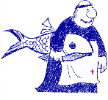 They are located in the parish hall.  Thank you!Grace Episcopal Church, 4 Chapel Hill Rd, Yantic will be hosting a Take-Out Only Chicken Pie Supper on Saturday November 6 from 3:30 to 5:30 pm. Reserve your meal by calling on Wednesday November 3 from 1 – 4:00 pm at 860-887-2082. Our OWL Luncheon will be held on November 11 starting at noon. Serving turkey with all the fixin’s. Please RSVP by calling the church office at 860-889-0150.  Scripture & Compline:     Thursdays, 7pm via ZoomGuided Healing Prayers:  Fridays, 8am via ZoomIn case of a church emergency or have pastoral needs, please contact the church office.